Map Lesson 1 page 2                                                            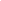 Some man-made features shown on the 1867 map are still in place today. Locate the following man-made features:The Pittsfield CemeteryOnota Street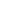 Park Square                             By 1867, Pittsfield was a thriving center of industry.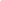 One reason that factories were built in Pittsfield was the Housatonic River and its tributaries* which come together within the boundaries of the town.As the river flows through Pittsfield, the riverbed drops in elevation. The drop might be as little as 40 feet or as much as 148 feet.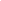 Locate the following features on the map:The source of the Housatonic River at the southern end of Pontoosuc LakeFive mills built on the banks of the river Another large lake in Pittsfield is Onota Lake. Flowing from that lake is the Onota Branch of the Housatonic River.Locate the following feature on the map:Two mills owned by the Peck familyThe upper mill (closest to the lake) made wool and was opened during the Civil War (1861-1864). The lower mill made cotton cloth and was in business since 1844.    